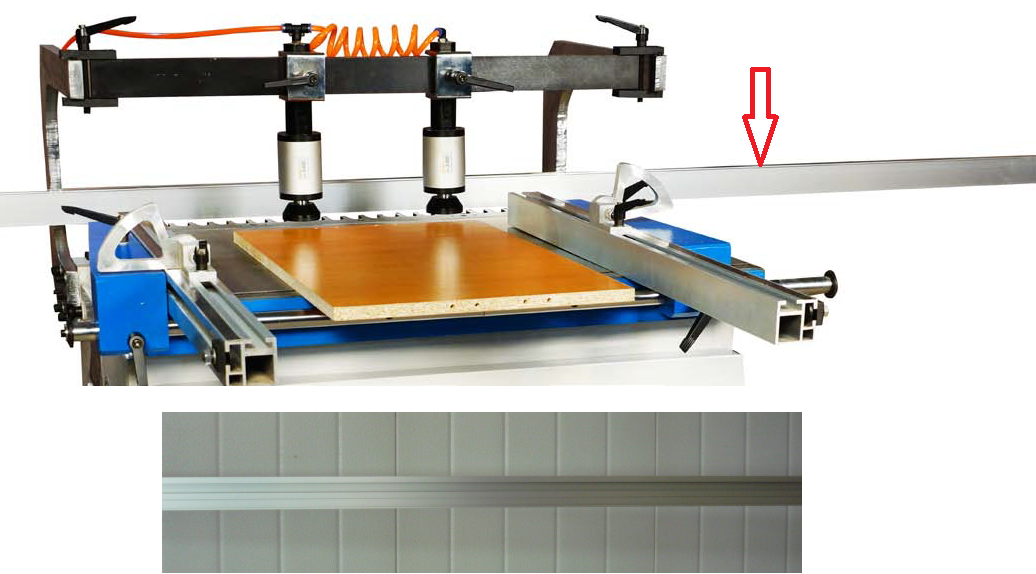 Код из 1САртикулНаименование/ Бренд/ПоставщикГабаритыД*Ш*В,ммМасса,грМатериалМесто установки/Назначение02361нетЛинейка в сборе 3 метраL=3000H*W=51металлСверлильно-присадочные станки/Cuspide 2102361нетL=3000H*W=51металлСверлильно-присадочные станки/Cuspide 2102361нетHSCL=3000H*W=51металлСверлильно-присадочные станки/Cuspide 21